За даними Інституту статистики ЮНЕСКО, лише 28% науковців у світі – жінки, в Україні серед науковців – 45% жінок. Наша країна займає 12 місце за кількістю жінок-вчених в рейтингу серед 41 країни світу. У 2018 році була запроваджена українська премія, яка є частиною глобальної Програми L’ORÉAL-ЮНЕСКО “Для жінок у науці”. Вона створена для молодих жінок, які професійно займаються науковими дослідженнями у галузі STEM (наука, технології, інжиніринг, математика) та заохочення їх до розвитку української науки. Українки успішно працюють у різних галузях науки. Найбільше жінок-науковців у галузі суспільних (65,8%), медичних (65,2%), гуманітарних (60,3%) наук. У галузі технічних наук їх всього - 34,1%. Назвемо десятеро успішних українських вчених-жінок, серед яких є вже давно відомі своїми досягненнями, так і ті, що тільки з’явилися на науковому небосхилі.Ніна Вірченко - відома вчена у галузі математики, доктор фізико-математичних наук, професор, академік Академії наук вищої школи України, заслужений працівник освіти України. Член Австралійського, Американського, Бельгійського, Единбурзького, Лондонського математичних товариств. Соросівський професор (1997). Голова науково-методичної ради Всеукраїнського товариства політв’язнів та репресованих.Елла Лібанова - науковець у галузі соціоекономіки, демографії та економіки праці, академік Національної академії наук України, доктор економічних наук, професор, заслужений економіст України, академік-секретар Відділення економіки НАН України, директор Інституту демографії та соціальних досліджень імені М.В. Птухи НАН України.Нана Войтенко - українська вчена-нейрофізіолог, доктор біологічних наук, професор, завідувач відділу сенсорної сигналізації Інституту фізіології імені О. О. Богомольця НАН України. Член Наукового комітету Національної ради України з питань розвитку науки і технологій при Кабінеті Міністрів України.Ольга Броварець - український біофізик, доктор фізико-математичних наук, провідний науковий співробітник відділу молекулярної та квантової біофізики Інституту молекулярної біології і генетики НАН України. Лауреат численних премій, авторка понад 60 наукових праць, опублікованих переважно у провідних міжнародних виданнях.Марина В’язовська - українська вчена, доктор природничих наук, у 2016 році отримала одну з найпрестижніших математичних нагород світу – "Премію Салема". Комісія присудила їй цю нагороду за відкриття світового рівня - щодо найщільнішого пакування куль у 8- та 24-вимірних просторах з використанням методів модульних форм. Над розв'язанням цієї задачі вчені працювали кілька століть.Галина Клим - доктор технічних наук, професор, професор кафедри спеціалізованих комп’ютерних систем Інституту комп’ютерних технологій, автоматики та метрології, Національного університету “Львівська політехніка”, автор понад 280 наукових праць, переможець численних конкурсів.Марія Байляк - кандидат біологічних наук, доцент кафедри біохімії та біотехнології Прикарпатського національного університету ім. Василя Стефаника. Науковець вивчає біохімію і досліджує вплив різних рослин, речовин на процеси старіння.Валерія Трусова - доктор фізико-математичних наук за спеціальністю біофізика, доцент, завідувач кафедри ядерної та медичної фізики фізико-технічного факультету Харківського національного університету ім. В.Н. Каразіна. Автор понад сотні публікацій у провідних наукових журналах, що входять до бази Scopus, патентів, монографій та науково-методичних посібників для здобувачів вищої освіти в області медичної та біологічної фізики.Оксана Крупка - хімік, кандидат хімічних наук, Київський національний університет імені Тараса Шевченка. Сфера наукової діяльності: дослідження й розвиток полімерних сполук, що мають нелінійно-оптичні властивості для потенційного використання в оптоелектроніці та фототехнологіях. Автор 23 наукових праць, у тому числі 1 патенту України та 1 європейського патенту.Катерина Терлецька - доктор фізико-математичних наук, старший науковий співробітник відділу математичного моделювання морських і річкових систем Інституту проблем математичних машин і систем НАН України, переможець кількох конкурсів Проектів науково-дослідних робіт молодих учених НАН України.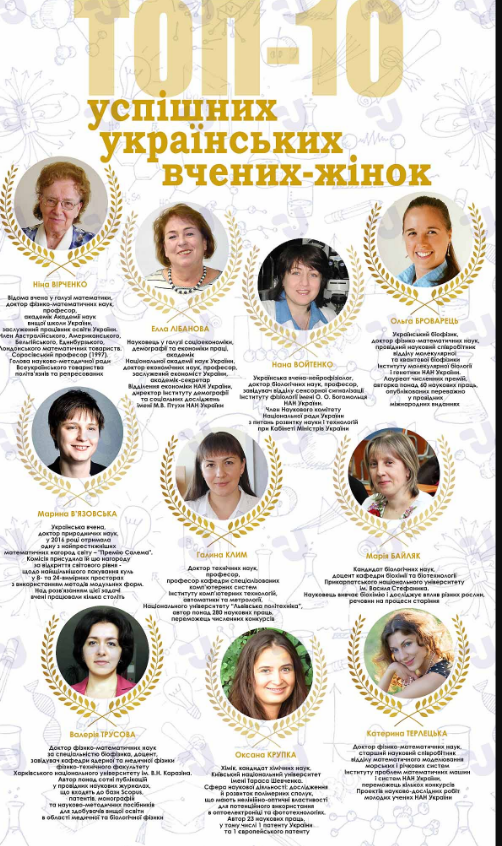 Величезний внесок у створення астролябії – одного з найстаріших астрономічних інструментів, приладу для вимірювання координат небесних тіл – внесла перша у світі жінка-науковець Гіпатія Олександрійська. Також непересічному розуму Гіпатії – античного філософа, математика і астронома – приписують винайдення (удосконалення) приладу для отримання дистильованої води і для вимірювання її густини.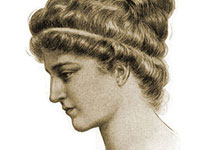 Англійський математик Ада Лавлейс (Ada Lovelace) відома створенням опису першої ЕОМ, проект якої був розроблений Чарльзом Беббіджем (Charles Babbage), і написанням першої програми для неї в 1840-х.Програмою став алгоритм обчислення чисел Бернуллі, саме завдяки йому дівчина вважається першим програмістом в історії. Крім того, саме Ада ввела в ужиток терміни "цикл" і "робоча комірка".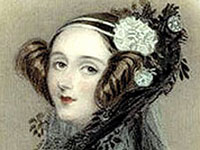 Завдяки Ніколь Барб'є Кліко (Barbe Nicole Clicquot) в 1816 році в ужиток виноробів увійшла технологія "ремюаж", завдяки якій шампанське за три місяці позбавляється осаду і стає кришталево прозорим. До цієї знаменної у виноробній справі події шампанське було каламутним (через осад, що містив відмерлі дріжджі) і не мало статусу елітного вина.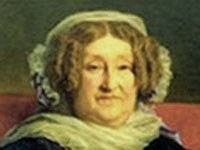 Французький фізик, хімік, педагог польського походження Марія Склодовська-Кюрі (Maria Sklodowska-Curie) разом із чоловіком відкрила хімічні елементи радій і полоній. Вона стала першою жінкою, що отримала Нобелівську премію, і першим двічі лауреатом цієї нагороди (з фізики – 1903, з хімії – 1911), є єдиним науковцем в історії, відзначеним цією нагородою у двох різних галузях природничих наук.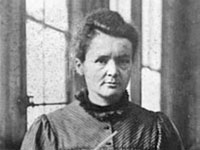 Американський комп'ютерний вчений і військовий діяч Грейс Хоппер (Grace Hopper), яка брала участь у створенні першого в США комп'ютера “Марк I”, в 1950-х розробила перший в історії компілятор. Він призначався для мови програмування COBOL.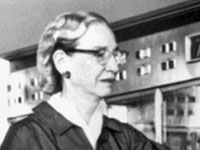 У 1845 році Сарою Метер (Sarah Mater) було запатентовано винахід перископа – оптичного приладу для спостереження із укриття, який використовується в підводних човнах.У 1873 році на всесвітній виставці у Відні росіянка Надія Кожина продемонструвала спосіб приготування м'ясних консервів, за що отримала золоту медаль.Винаходи Олів Денніс (Olive Dennis) повністю змінили характер поїздки залізничним транспортом на початку XX століття. Серед них – відкидні полиці, брудовідштовхувальна меблева оббивка, надання безкоштовних рушників, рідкого мила. Більше того, саме Олів спроектувала вентиляційну систему для поїздів, коли чисте свіже повітря подається кожному пасажиру індивідуально, а також придумала світильники, які вимикаються на ніч.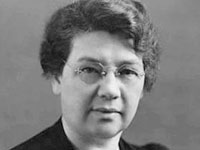 Американська винахідниця Джозефіна Кокрейн (Josephine Cochrane) розробила і побудувала в 1886 році першу в історії механізовану посудомийну машину.За переказами, засмутившись, що предмети з родинного фарфорового сервізу б'ються під час миття, вона заявила: "Якщо ніхто не збирається винаходити посудомийну машину, тоді це зроблю я сама". До речі, пристрій Кокрейн було визнано необхідною в господарстві річчю тільки через 40 років.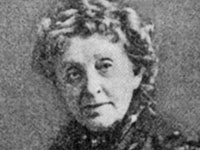 Бетті Несміт Грем (Bette Nesmith Graham) відома як винахідник "рідкого паперу", була простим коректором, виправляла помилки друкарок. Ознайомившись з основами хімії, вона тривалий час експериментувала у себе в гаражі із сумішами білого кольору до тих пір, поки не отримала таку, яка затушовувала помилки, швидко сохла і допускала передрук.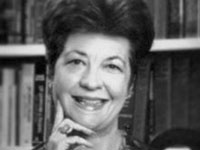 Еллен Еглуї (Ellen Eglui) винайшла барабан пральної машини, а в 1888 році вона продала патент на винахід за $ 18, оскільки "ніхто не став би купувати пральну машину, якби знав, що патентом на неї володіє якась "негритянка".Американський холодильний інженер Мері Енгл Пенінгтон (Mary Engle Pennington) у 1907 році ввела в користування пересувні рефрижераторні установки, які  активно використовувалися для продовольчого забезпечення під час Першої світової війни.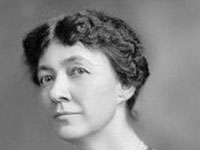 Винахідниці Джессі Картрайт (Jessie Cartwright) належить багато інновацій побутової техніки, в тому числі створення наприкінці 1940-х першої на той час моделі мікрохвильової печі Radarange.Перші двірники для автомобіля винайшла Мері Андерсон (Mary Anderson) у 1903 році – їй стало шкода водія, який змушений був під час хуртовини щохвилини зупиняти машину і згрібати сніг з вітрового скла.Глушник для автомобіля також винайшла жінка – цей акустичний фільтр у 1917 році сконструювала Ель Долорес Джонс (Elle Dolores Jones).